                           IRO PRÜFUNGSANMELDUNG –  IRO TEST REGISTRATION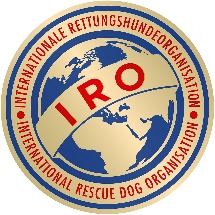                                 Bitte sorgfältig und leserlich ausfüllen!     Please fill in carefully and legible!Prüfungsort und Datum / Test location and date:           CRAIOVA (Romania)   *   13-14. 10. 2018RH-F E	RH-F A	RH-F BRH-FL E	RH-FL A 	RH-FL BRH-T E	RH-T A 	RH-T BMit  seiner  Anmeldung erklärt  sich  der  Hundeführer  mit  den  Bestimmungen  im  IRO Sicherheitshinweis  einverstanden,  verpflichtet  sich  zur  Zahlung  der Meldegebühr  und  nimmt  zur  Kenntnis,  dass während der Prüfungsveranstaltung den Anweisungen der Organisatoren Folge zu leisten ist. Für Minderjährige ist die Unterschrift des Erziehungsberechtigten erforderlich./  With his registration the  Dog  Handler agrees to the IRO Note on Safety and states that he will pay the entry fee and follow the instructions of the organizer. For minors the signature of the legal guardian is necessary.Datum und Unterschrift / Date and Signature         Verband / OrganisationVerband / OrganisationVerband / OrganisationVerband / OrganisationVerband / OrganisationName des Verbands /Name of organisationName des Verbands /Name of organisationKurzform / Shortened FormKurzform / Shortened FormIRO Mitglied / IRO memberIRO Mitglied / IRO member ja / yes	 nein / no ja / yes	 nein / no ja / yes	 nein / noHundeführer / Dog handlerHundeführer / Dog handlerHundeführer / Dog handlerHundeführer / Dog handlerHundeführer / Dog handlerVorname/First nameNachname/Last nameAdresse /AddressPLZ / Zip codeOrt / TownTelefon, Fax /Phone, FaxHandy / MobileEmailGeb.Datum / DoBHund / DogHund / DogHund / DogHund / DogHund / DogName / NameName / NameName / NameRasse / BreedRasse / BreedRasse / BreedWurfdatum / Date of birthWurfdatum / Date of birthWurfdatum / Date of birthGeschlecht / SexGeschlecht / SexGeschlecht / Sex männlich / male	 weiblich / female männlich / male	 weiblich / femaleTätowier-/Chipnr / Tattoo or Chip NoTätowier-/Chipnr / Tattoo or Chip NoTätowier-/Chipnr / Tattoo or Chip NoImpfnachweis nach IRO Impfschema beigelegt?/ Attached proof of vaccination according to IRO vaccination scheme?IRO Impfschema / IRO vaccination scheme:  Staupe, Hepatitis, Leptospirose, Parvovirose und Tollwut /  distemper, hepatitis, leptospirosis, canine parvovirosis and rabiesImpfnachweis nach IRO Impfschema beigelegt?/ Attached proof of vaccination according to IRO vaccination scheme?IRO Impfschema / IRO vaccination scheme:  Staupe, Hepatitis, Leptospirose, Parvovirose und Tollwut /  distemper, hepatitis, leptospirosis, canine parvovirosis and rabiesImpfnachweis nach IRO Impfschema beigelegt?/ Attached proof of vaccination according to IRO vaccination scheme?IRO Impfschema / IRO vaccination scheme:  Staupe, Hepatitis, Leptospirose, Parvovirose und Tollwut /  distemper, hepatitis, leptospirosis, canine parvovirosis and rabiesImpfnachweis nach IRO Impfschema beigelegt?/ Attached proof of vaccination according to IRO vaccination scheme?IRO Impfschema / IRO vaccination scheme:  Staupe, Hepatitis, Leptospirose, Parvovirose und Tollwut /  distemper, hepatitis, leptospirosis, canine parvovirosis and rabiesZustimmung zum IRO Sicherheitshinweis / I agree to IRO Note on SafetyZustimmung zum IRO Sicherheitshinweis / I agree to IRO Note on SafetyZustimmung zum IRO Sicherheitshinweis / I agree to IRO Note on SafetyZustimmung zum IRO Sicherheitshinweis / I agree to IRO Note on Safety